           Постановление21 июня 2021 г.                                                    № 13/2                                          с. Эсто-АлтайО внесении изменений и дополнений в Административный регламент исполнения муниципальной функции «Осуществление муниципального жилищного контроля на территории Эсто-Алтайского сельского муниципального образования Республики Калмыкия»Руководствуясь Федеральными законами от 06.10.2003 № 131-ФЗ «Об общих принципах организации местного самоуправления в Российской Федерации», от 27.07.2010 № 210-ФЗ «Об организации предоставления государственных и муниципальных услуг», Уставом Эсто-Алтайского сельского муниципального образования Республики Калмыкия, на основании протеста прокуратуры Яшалтинского района Республики Калмыкия № 17-2021 от 19.06.2021, администрация Эсто-Алтайского сельского муниципального образования Республики Калмыкия постановляет:Внести в Административный регламент исполнения муниципальной функции по Осуществления муниципального жилищного контроля на территории Эсто-Алтайского сельского муниципального образования Республики Калмыкия, утвержденного постановлением администрации Эсто-Алтайского сельского муниципального образования Республики Калмыкия № 15 от 18 мая 2017 г. (далее – Административный регламент) следующие изменения и дополнения:Пункт 1.3 Раздела 1 Административного регламента добавить словами следующего содержания: «Перечень нормативных правовых актов, регулирующих осуществление муниципального контроля (с указанием их реквизитов и источников официального опубликования) подлежит обязательному размещению на официальном сайте администрации в сети «Интернет», в федеральной государственной информационной системе «Федеральный реестр государственных услуг (функций)» (далее — федеральный реестр) и в федеральной государственной информационной системе «Единый портал государственных и муниципальных услуг (функций)» (далее — Единый портал государственных и муниципальных услуг (функций)». Подпункт 1.5.1 Раздела 1 Административного регламента дополнить словами следующего содержания «6) истребовать в рамках межведомственного информационного взаимодействия документы и (или) информацию, включенные в перечень документов и (или) информации, запрашиваемых и получаемых в рамках межведомственного информационного взаимодействия органами муниципального контроля при организации и проведении проверок от иных государственных органов, органов местного самоуправления либо подведомственных государственным органам или органам местного самоуправления организаций, в распоряжении которых находятся эти документы и (или) информация, утвержденный распоряжением Правительства Российской Федерации от 19 апреля 2016 года № 724-р (далее — Перечень)». Раздел 1 Административного регламента дополнить подпунктом 1.8 следующего содержания: «1.8 Сведения о размере платы за услуги организации (организаций), участвующей (участвующих) в исполнении муниципальной функции, взимаемой с лица, в отношении которого осуществляются мероприятия по контролю. Исполнение функции муниципального контроля осуществляется на безвозмездной основе».Контроль за исполнением настоящего постановления оставляю за собой.Постановление вступает в силу со дня его опубликования (обнародования) на сайте муниципального образования.Глава Эсто-Алтайского сельскогомуниципального образования Республики Калмыкия                                                                Манджиков А.К.Администрация Эсто-Алтайского сельского муниципального образованияРеспублики КалмыкияАдминистрация Эсто-Алтайского сельского муниципального образованияРеспублики КалмыкияАдминистрация Эсто-Алтайского сельского муниципального образованияРеспублики Калмыкия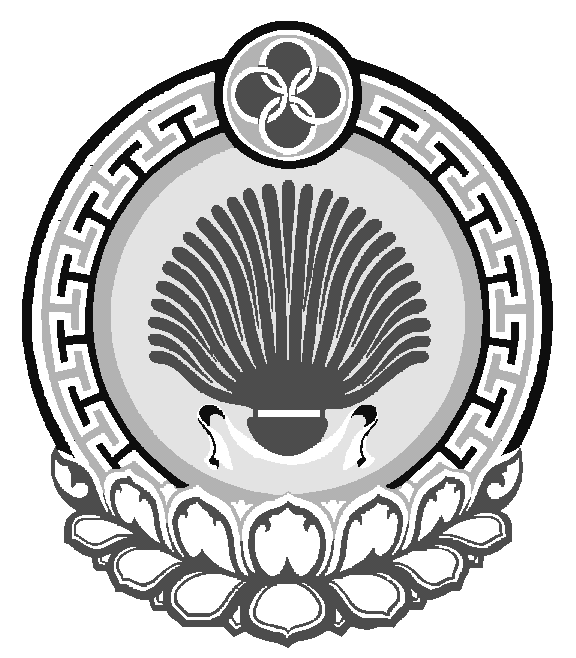 359026, Республика Калмыкия, с. Эсто-Алтай, ул. Карла МарксаИНН 0812900527, т. (84745) 98-2-41, е-mail: esto-altay@yandex.ru 359026, Республика Калмыкия, с. Эсто-Алтай, ул. Карла МарксаИНН 0812900527, т. (84745) 98-2-41, е-mail: esto-altay@yandex.ru 359026, Республика Калмыкия, с. Эсто-Алтай, ул. Карла МарксаИНН 0812900527, т. (84745) 98-2-41, е-mail: esto-altay@yandex.ru 